Тема: Мечта и реальность 
Цели: расширение представлений учащихся о цели и смысле жизни, призвании. 
Задачи: воспитывать у учащихся стремление ставить цели и осуществлять задуманное, умение радоваться достигнутому;помочь учащимся осмыслить пути выхода из неудач и возможности обретения новой цели в жизни; Развитие потребности в служении обществу, творческого мышления, речи. Воспитание целеустремленности, настойчивости, духовной красоты.Ход урока:Круг радости.
Закончи фразу « В детстве я мечтал стать…»Тема нашего урока «Мечта и реальность». Сегодня мы поговорим о том, что же такое «МЕЧТА» и «РЕАЛЬНОСТЬ». Упражнение « Помечтаем»
Ребята, все мы любим мечтать. Закройте глаза, расслабьтесь, руки положите на колени. Представьте себя через 10 лет. Каким вы видите себя? Где работаете? Какую профессию выбрали? 
Открываем глаза. Возвращаемся в наше время. Кем вы себя увидели? Какую профессию выбрали? (ответы детей). 
Для того чтобы сбылась мечта необходимо, чтобы осуществлялись ваши желания. Позитивное высказывание (цитата)
Жить полной и счастливой жизнью — это смелость пойти за своей мечтой, за вызовом своего сердца… Откинь страх и иди… Наперекор всему. Помни, мечты обязаны сбываться… Верь. Виталий ГибертРабота в тетрадяхЗаписать высказывание Виталия Гиберта Беседа по вопросам, представленным в учебнике:1. Вспомните свою мечту из раннего детства. Сохранилась ли она? Почему?2. О чем вы мечтаете сейчас?3. Верите ли вы в то, что мечты сбываются? Поясните ответ.4. Почему нужно уметь мечтать?5. Возможно, ли создать свое будущее таким, каким хочется? 6. что нужно делать для того, чтобы мечты сбывались?Узнаем новое 
В жизни человека могут встретиться различные ситуации, когда осуществить мечту трудно. Мы порой мечтаем о несбыточном, откладываем решения до лучших времен, ждем птицу счастья. А может, стоит оглянуться вокруг, увидеть настоящее. Как соотнести мечту и реальность, не только ловить журавля в небе, а попробовать удержать синицу в руках. 
Видеоролик «Мечты»Может, это поможет вам задуматься о смысле жизни, о счастье. Чтение истории. Прочитать историю, которая часто происходит в жизни выпускников школы. Про девочку Айсулу, которой не удалось поступить в университет.Что можно ей посоветовать?Творческая деятельность, групповая работа.
" Допиши мои мысли" Учащимся раздаются листы, цветные карандаши Словарь Ожогова. 1 группа собирает определение к слову: " Мечта". ІІ группа собирает определение к слову "Реальность". Каждая группа защищает свои проект. 
Учебная информацияМечта - это мысленно представляемое стремление человека достичь чего-либо, предмет желаний. Реальность – это наш существующий мир.Упражнение «Счастливого пути». 
На разноцветных божьих коровках предлагаю написать свои заветные желания. 
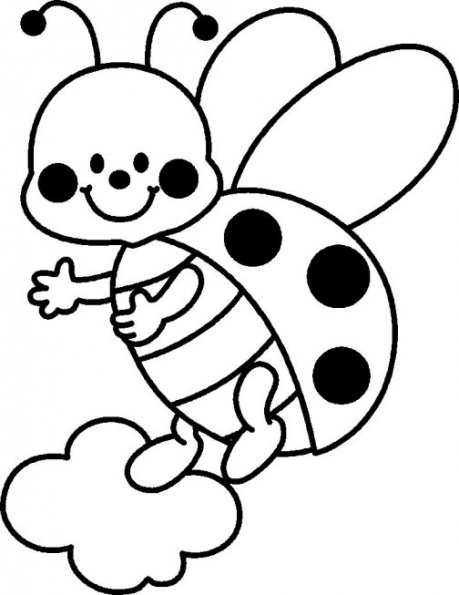 РезюмеОбобщая изученное на уроке, учитель пояснит, что, осуществляя мечту, человек мобилизует все свои жизненные силы, а значит, растет и развивается. Значит, мечта нужна каждому!Домашнее заданиеВозьмите интервью у счастливого, на ваш взгляд, человека. Составьте вопросы так, чтобы узнать о его юношеской мечте, путях ее осуществления, трудностях, результатах достижения мечты. Сформулируйте вывод, который последует из этого интервью, о том, какова роль мечты в успехе человека, его обретении счастья. От сердца к сердцу
Приглашаю учащихся в круг. 
Свои желания вы написали и будем верить в то, что все они сбудутся. А теперь я предлагаю произнести свои пожелания одноклассникам. «Камила, Я от всего сердца желаю…» 
ГУ «Андреевская средняя школа»Открытый урок по самопознанию на тему: «МЕЧТА И РЕАЛЬНОСТЬ»Цели: расширение представлений учащихся о цели и смысле жизни, призвании.Подготовил и провел учитель самопознания Свинцицкая А.А.06.02.2018 учебный годЖить полной и счастливой жизнью — это смелость пойти за своей мечтой, за вызовом своего сердца… Откинь страх и иди… Наперекор всему. Помни, мечты обязаны сбываться… Верь. Виталий ГибертМечта - этоРеальность – этоМечта - этомысленно представляемое стремление человека достичь чего-либо,предмет желаний.Реальность – этонаш существующий мир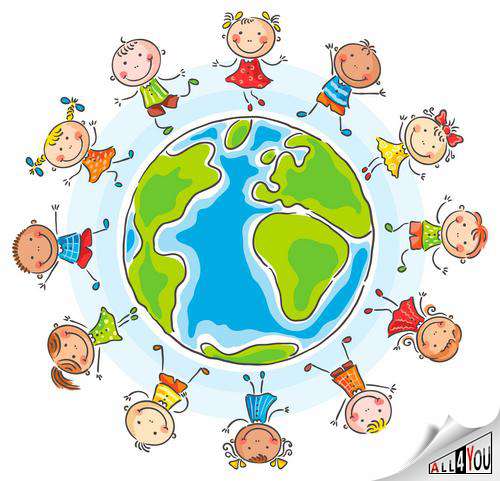 Если отнять у человека способность мечтать, то отпадет одна из самых мощных побудительных причин, рождающих культуру, искусство, науку и желание борьбы во имя прекрасного будущего.Константин ПаустовскийВ жизни следует ставить перед собой две цели. Первая цель – осуществление того, к чему вы стремитесь. Вторая цель - умение радоваться достигнутому. Только самые мудрые представители человечества способны к достижению второй цели. 
Логан Пирсалл Смит. Литературный критик